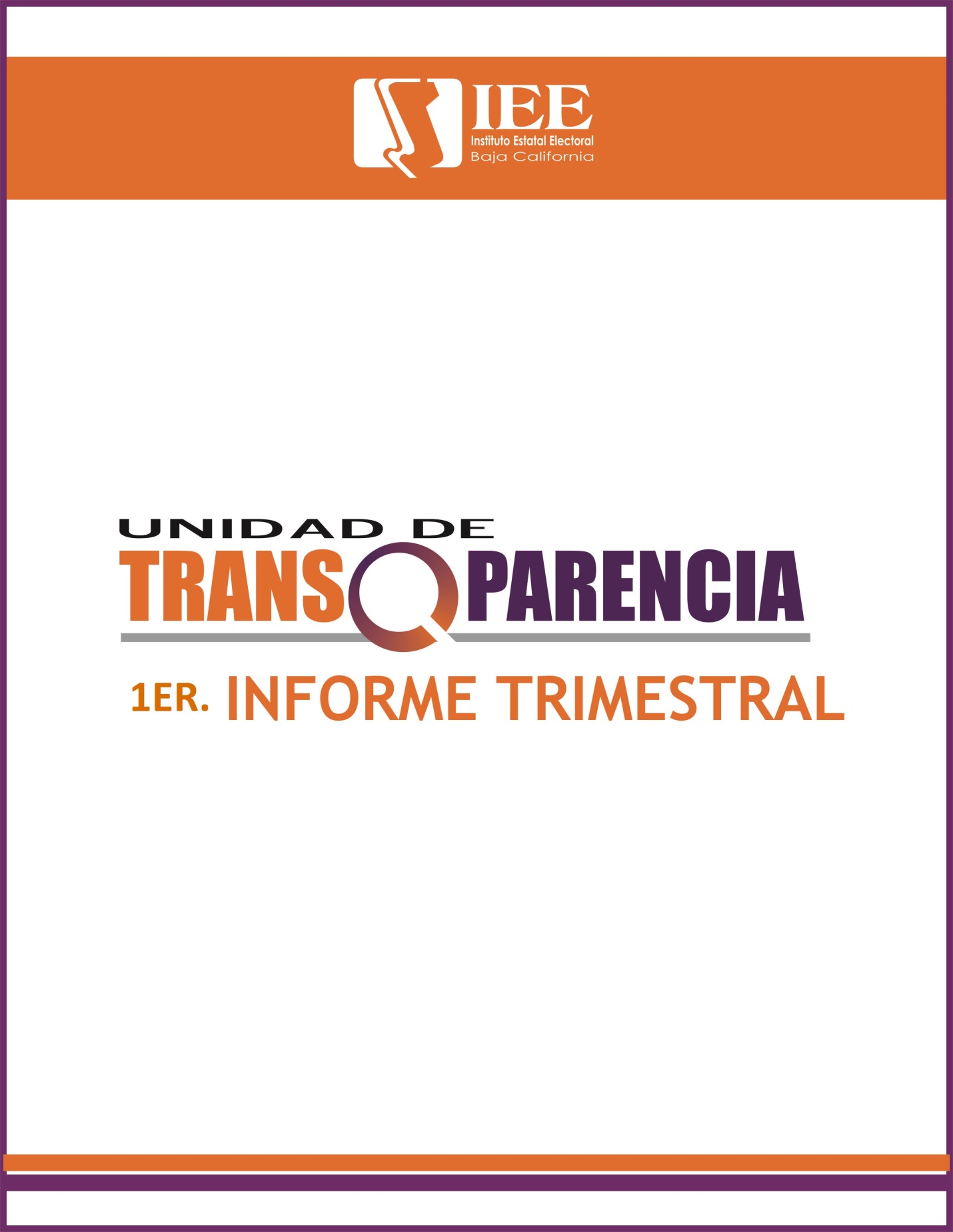 INTRODUCCIÓN El siguiente informe tiene como objetivo presentar las solicitudes de acceso a la información pública tramitadas en el Instituto Estatal Electoral de Baja California a través de la Unidad de Transparencia de los meses Enero a Marzo del 2017.En este trabajo se encuentran detalladas y desglosadas las solicitudes haciendo un análisis sobre el contenido de las mismas, temas más solicitados, sentidos de las respuestas otorgadas por área y promedio de días para dar respuesta, entre otros. Por su parte, se considera un capítulo para los Recursos de Revisión en el cual se detalla la etapa procesal en que se encuentran o en su caso, el sentido de la resolución.SOLICITUDES DE ACCESO A LA INFORMACION PÚBLICAEn el primer trimestre 2017, la Unidad de Transparencia recibió un total de 90 solicitudes de información, de las cuales 48 solicitudes fueron recibidas a través del portal del Instituto Estatal Electoral y 42 solicitudes fueron recibidas a través de la Plataforma Nacional de Transparencia. En el Anexo 1 se puede apreciar el listado de solicitudes recibidas. A) CLASIFICACIÓN DE SOLICITUDES TURNADAS POR ÁREAS ADMINISTRATIVAS DEL IEEBCDe las 90 solicitudes recibidas, 21 solicitudes fueron turnadas a la Coordinación de Informática y Estadística Electoral, 17 solicitudes fueron respondidas en forma directa por la Unidad de Transparencia debido a que la información solicitada ya se encontraba publicada en el portal de obligaciones de transparencia, 16 solicitudes al Departamento de Administración, al igual que 16 solicitudes fueron turnadas a la Coordinación de Partidos Políticos, mientras que a la Secretaría Ejecutiva le fueron turnadas 7 solicitudes, por su parte a la Coordinación de Comunicación Social y la Coordinación Jurídica les fueron turnadas 1 solicitud a cada una. Por otra parte se presentaron 10 solicitudes que fueron turnadas a varias unidades administrativas en conjunto debido a que el contenido de las mismas correspondía a diversas áreas administrativas, mientras que 1 solicitud se declaró como no interpuesta al haberse requerido al solicitante para que se aclarara el contenido de la solicitud y no desahogarse dicha prevención. Lo antes expuesto se plasma en la siguiente gráfica:B) TEMAS MÁS SOLICITADOSDe las 90 solicitudes recibidas en el primer trimestre del 2017 los temas más solicitados por la ciudadanía fueron los siguientes:De las solicitudes de información que se presentaron en  el trimestre, existen 11 solicitudes de información referentes al ejercicio del gasto público como  lo son: el presupuesto del IEEBC, gasto en difusión, egresos del instituto y plantilla de personal. En la siguiente grafica se detalla esta información:C) SENTIDO DE LAS RESPUESTAS OTORGADAS POR LAS ÁREASEn lo que respecta al sentido de las respuestas a las solicitudes de información, a continuación se detallan:*Afirmativa: Se entrega la totalidad de información solicitada. *Notoria incompetencia: Información que no poseemos en ejercicio de las atribuciones conferidas por la Ley. *No interpuesta: En caso que se haya hecho algún requerimiento para aclarar el contenido de la solicitud y no se haya cumplido por parte del solicitante. D) PROMEDIO DE DÍAS HABILES PARA DAR RESPUESTAEn el primer trimestre el promedio de días hábiles para dar respuesta a las solicitudes de información tramitadas fue de 3.16 días hábiles, a continuación se plasman el promedio días hábiles para dar respuesta desglosada por área administrativa:E) CAPACITACIONESEn fecha 18 de enero de 2017, personal de la Unidad de Transparencia, impartió un taller de capacitación relativo a la Tabla de aplicabilidad y de conservación de información pública de oficio, en la cual los temas a tratar fueron los siguientes:1. Modificación tabla de aplicabilidad2. Tabla de conservación de la información3. Modificación de formatos  de información pública de oficio para la Plataforma Nacional de TransparenciaModificación de formatos  por parte del Sistema Nacional de TransparenciaContenido de los formatosFechas compromiso de las áreas en cuanto al llenado de formatosDerivado de lo anterior, se llevaron a cabo reuniones de trabajo con las áreas administrativas para establecer las fechas compromiso mediante las cuales habían de entregar los formatos relativos a la información pública de oficio que les correspondía de conformidad con sus atribuciones para finalmente quedar como sigue:Para todas las áreas administrativas excepto el Departamento de Administración, el 10 de marzo de 2017.Para el Departamento de Administración, el 31 de marzo de 2017.F) CARGA DE INFORMACIÓN EN LA PLATAFORMA NACIONAL DE TRANSPARENCIAEn fecha 26 de octubre de 2016, el Consejo Nacional del Sistema Nacional de Transparencia aprobó el punto de acuerdo CONAIP/SNT/ACUERDO/26/10/2016-03 mediante el cual se modificaron los formatos establecidos en los Lineamientos Técnicos Generales para la publicación, homologación y estandarización de la información de las obligaciones establecidas en el Titulo Quinto y en la fracción IV del artículo 31 de la Ley General de Transparencia y Acceso a la Información Pública. Este acuerdo se publicó en el Diario Oficial de la Federación el día 10 de noviembre de 2016. Derivado de lo anterior, en el mes de enero de 2017 la Unidad de Transparencia se dio a la tarea de verificar la cantidad de formatos modificados, las áreas afectadas por estos cambios y la redistribución de los mismos, siendo el caso que los formatos modificados fueron únicamente de las obligaciones de transparencia comunes con un total de 40 modificaciones de los 64 formatos que conforman el artículo 81 de la Ley de Transparencia y Acceso a la Información Pública para el Estado de Baja California.A continuación se desglosan a detalle las áreas que fueron afectadas por dicha modificación:El día 10 de marzo de 2017, el Departamento de Informática y la Unidad de Transparencia fueron las únicas áreas que entregaron al 100% los formatos de la Plataforma Nacional de Transparencia (PNT) conforme a las fechas compromiso establecidas.El 31 de marzo de 2017 el Departamento de Administración entrego los 46 formatos a la Unidad de Transparencia cumpliendo así con el calendario propuesto por el Grupo de Trabajo de Transparencia del Consejo General Electoral.G) RECURSOS DE REVISIÓNEn el primer trimestre de 2017, únicamente se recibió la admisión de un recurso de revisión, por su parte el estado procesal de los demás expedientes que se encuentran en trámite se detalla en la siguiente tabla:ANEXO 1LISTADO DE SOLICITUDES DE INFORMACIÓN CORRESPONDIENTES AL PRIMER TRIMESTRE 2017AREAFORMATOS MODIFICADOSFORMATOS ASIGNADOSDepartamento de Administración1946Departamento de Comunicación Social14Secretaria Ejecutiva730Unidad Técnica de lo Contencioso03Departamento de Control Interno57Unidad de Transparencia49Departamento de Procesos Electorales36Coordinación de Informática y Estadística Electoral17Coordinación de Asuntos Jurídicos02Coordinación de Partidos Políticos y Financiamiento015TOTAL DE FORMATOS MODIFICADOS:40129RECURSOSOLICITUDFECHA DE ADMISIÓNMOTIVO DE INTEPROSICIÓN DEL RECURSO ESTATUSOBSERVACIONESÁREA ADMINISTRATIVA QUE DIO RESPUESTA A LA SOLICITUD RR/46/201600020513 DE JUNIO DE 2016La información que entrego el sujeto obligado Instituto Estatal Electoral y Partido Acción Nacional está incompleta. En alguna de las respuestas no corresponde a lo que solicite al sujeto obligado.ConcluídoSe ordenó SOBRESEER él expediente.Se turnó al Partido Acción Nacional en términos de la normatividad aplicableREV/015/20160018181615 DE SEPTIEMBRE DE 2016La información que se entregó está incompleta o no corresponde con la solicitud.Cumplimiento de resolución Se notificó resolución en fecha 31 de marzo de 2017, nos encontramos en vías de dar cumplimiento a la misma.Secretaría EjecutivaREV/030/20160020221626 DE SEPTIEMBRE DE 2016La información solicitada fue requerida en formato shape (.shp) y al consultar el enlace, estaba la información pero en formato de imagen.Concluído  Se ordenó SOBRESEER él expediente.Unidad de TransparenciaREV/048/20160019321606 DE OCTUBRE DE 2016El solicitante consideró incompleta la información proporcionada.ConcluídoSe ordenó SOBRESEER él expediente.Departamento de AdministraciónREV/049/20160019331613 DE OCTUBRE DE 2016El solicitante consideró incompleta la información proporcionada.Cumplimiento de resolución  En espera de que se acuerde el cumplimiento de la resolución y se archive el expediente.Departamento de AdministraciónREV/076/20170008261715 DE MARZO DE 2017La falta de respuesta a una solicitud dentro de los plazos establecidos en la Ley.Contestación al recurso de revisión. En fecha 29 de marzo de 2017 se contestó el recurso y se proporcionó la información solicitada por la parte recurrente. Departamento de Administración#FECHA DE RECEPCIÓN INFORMACIÓN SOLICITADA SENTIDO DE LA RESPUESTA ÁREA RESPONSABLE DE LA INFORMACIÓN 19 de eneroSolicito del Instituto Estatal Electoral de Baja California la siguiente información de los años 1994 a 2016: 1) votaciones de los consejeros electorales en sesiones de Consejo General de sanciones a partidos políticos, 2) votaciones de los consejeros electorales en sesiones de Consejo General relativas a asignación de diputados de representación proporcional, 3) votaciones de los consejeros en sesiones de Consejo General relativa a denuncias presentadas por partidos políticos hacia partidos políticos, 4) presupuesto por año de los órganos electorales federal y estatales, 5) sueldos de consejeros electorales y directores y secretario ejecutivo, 6) nombramientos y destituciones de consejeros electorales en los órganos electorales locales.AfirmativaVarias Unidades Administrativas29 de eneroEl Comité de Fronteras de la Asociación de Gobiernos de San Diego (SANDAG por sus siglas en inglés) realiza un reporte de las nuevas administraciones municipales del estado de Baja California, asi como de la nuevs composicion de la legislatura estatal.  ¿Cuentan actualmente con algún documento donde se desglose la composición de la legislatura, incluyendo información de legisladores elegidos por representación proporcional, y el partido al que pertenecen?AfirmativaUnidad de Transparencia39 de eneroBuenos días, quisiera información de la propuesta de "privatización" del agua en Baja California, lo que se planea poner a votación, gracias.Notoria IncompetenciaUnidad de Transparencia412 de eneroImplementación de medidas de austeridad para el ejercicio presupuestal de 2017AfirmativaDepartamento de Administración512 de eneroSolicito las cartografía de los distritos electorales de baja california. En formato pdf. Solicito un mapa por distrito de todos los distritos que corresponden al estado. En pdf y el nombre de las colonias y las distintas escuelas públicas y privadas que se encuentren en cada distrito.AfirmativaUnidad de Transparencia612 de eneroSolicito el monto de los apoyos para gasolina y/o traslado que recibieron los servidores públicos de las dependencias mencionadas, de enero a febrero del 2016 y lo que va del 2017.  A su vez requiero que el mismo venga separado por mes y especificado por persona, es decir quién gastó cuánto, en qué fechas, también requiero que venga acompañado cada uno por la justificación del gasto, es decir lo que cada servidor especificó para poder hacer uso de dichas prerrogativas.AfirmativaDepartamento de Administración716 de eneroque colonias conforman el sexto distrito local de mexicali? Cuantas secciones comprende el sexto distrito local de mexicali? Cual es el numero de electores en cada seccion del sexto distrito local de mexicali? Con cuantos electores cuenta el sexto distrito local de mexicali?AfirmativaUnidad de Transparencia817 de enerohola buenas noches, me encuentro haciendo un proyecto de las ultimas elecciones, solo que no en su pagina no han subido los resultados del 2016, solo tienen hasta el 2013, si me podrian apoyar con la información de votos en el distrito XIV y XV se los agradeceria mucho.AfirmativaUnidad de Transparencia917 de eneroCon fundamento en el articulo 6, apartado A, fracciones I y III de la Constitución Política de los Estados Unidos Mexicanos, solicito lo siguiente: 1) Informe cuándo dio inicio, fecha de jornada electoral y conclución del último proceso electoral estatal ordinario y cuáles fueron los cargos a elegir. 2) Refiera cuándo dará inicio el próximo proceso electoral estatal ordinario mencionando los cargos a renovar (señalar fecha de inicio y día de la jornada electoral. 3) Refiera en términos del articulo 11 numeral, 1 de la Ley General de Partidos Políticos, si el Organismo Público Local Electoral ha recibido algún tipo de manifestación de grupos de ciudadanos que tengan como objetivo constituirse como partido político local; la fecha de presentación y nombre del grupo de ciudadanos que la suscribe. 4) Indique, si se ha presentado alguna solicitud de registro de algún grupo de ciudadanos, en términos del artículo 15, numeral 1 de la Ley General de Partidos Políticos; la fecha de presentación y el nombre del grupo de ciudadanos que la suscribe. 5) Mencione y, en su caso, remita en medio magnetico los acuerdos, lineamientos, manuales, procedimientos y/o todo aquel instrumento que se utilice, siendo aprobados por el OPLE respecto al procedimiento para la constitución de partidos políticos locales. 6) Refiera si, en su caso, el Organo Público Local Electoral tuvo que ajustar algún tipo de plazo respecto al procedimiento para la constitución de grupos de ciudadanos como partidos políticos locales, en relación a los tiempos señalados en los articulos 11 numeral 1 y 15 numeral 1 de la Ley General de Partidos Políticos: remitiendo en medio magnético el documento que soporta dicho ajuste y si existe algún medio de impugnación (local y/o federal) en contra del mismo indicando el número de expediente o resolución respectiva. 7) Refiera las fechas y/o plazos que el OPLE tenga considerado para la constitución de partidos políticos locales, señalando el fundamento de los mismos. AfirmativaVarias Unidades Administrativas1018 de enerome podrian informar que es lo que tengo que hacer para ver, las actas de escrutinio del cierre de jornada electoral del dia 5 de junio de 2016,
espero poder contar con su apoyo graciasAfirmativaUnidad de Transparencia1120 de eneroSe solicita el archivo en electrónico que contenga la evidencia del presupuesto aprobado para el ejercicio 2017.AfirmativaDepartamento de Administración1224 de eneroSolicito del Instituto Electoral del Estado de Baja California de 1994 a 2016 la siguiente información: 1) votaciones de los consejeros electorales en sesiones de Consejo General de sanciones a partidos políticos, 2) votaciones de los consejeros electorales en sesiones de Consejo General relativas a asignación de diputados de representación proporcional, 3) votaciones de los consejeros electorales en sesiones de Consejo General relativa a denuncias presentadas por partidos políticos hacia partidos políticos, 4) presupuesto por año del instituto electoral, 5) sueldos de consejeros electorales y personal con rango de dirección y secretario ejecutivo, 6) nombramientos y destituciones de consejeros electorales en los órganos electorales locales.AfirmativaVarias Unidades Administrativas1323 de eneroSolicito el nombre y número de ciudadanos que apiraron a ser registrados como candidatos independientes para diputado local en las elecciones de 2016; y el nombre y número de quienes finalmente obtuvieron el registro.AfirmativaCoordinación de Partidos Políticos y Financiamiento1424 de eneroPadrón de miembros del Partido Encuentro Social y monto de financiamiento publicoAfirmativaCoordinación de Partidos Políticos y Financiamiento1524 de eneroBuenas tardes, quisiera saber si ustedes cuentan con alguna comision de igualdad de género dentro del IEEBC.AfirmativaSecretaría Ejecutiva1626 de eneroA quien corresponda, esperando se encuentren bien a la lectura de este mensaje, a través de esta solicitud le pido me informe lo siguiente: 1. ¿Cuál es el proceso para que se entregue el dinero de las multas electorales al organismo u organismos responsable destinadas para la promoción, fomento y desarrollo de la ciencia, tecnología e innovación? 2. Desde que entró en vigor la previsión de que el dinero de las multas electorales se destine a ciencia y tecnología ¿Ya recibió el organismo y organismos responsable destinadas para la promoción, fomento y desarrollo de la ciencia, tecnología e innovación? De ser el caso, le pido me precise cuáles multas ya fueron pagadas y cuándo, así como cuáles siguen pendientes de cobrar o entrar al organismo u organismos responsable destinadas para la promoción, fomento y desarrollo de la ciencia, tecnología e innovación.AfirmativaCoordinación de Partidos Políticos y Financiamiento1726 de enero A quien corresponda. Esperando se encuentre bien al momento de leer este mensaje, por medio de la presente solicito me responda lo siguiente: 1. ¿Cuál es el destino que tienen las multas electorales de las que es competente y a partir de cuándo se tiene ese criterio?; 2. ¿Se le debe rendir informes sobre el destino de las multas? de ser el caso, por favor le pido me comparta los documentos oficiales correspondientes al respecto; 3. ¿Cuál es el monto de multas impuestas en el último proceso electoral? Le pido me lo indique diferenciando la persona, fisica o moral, así como si ya está firme o aún no; y 4 ¿Cuál es el monto histórico de multas impuestas que ya quedaron firmes? Le agradecería que la información pueda entregarse legible y en formato word o excel, del programa Office.AfirmativaCoordinación de Partidos Políticos y Financiamiento1827 de eneroSolicito por favor se me den a conocer los montos especificos mensuales con que cuentan cada consejero electoral para los gastos de gasolina, celular y automovil desde 2015 hasta la fecha, también conocer si es que algún consejero ha renunciado a ellos, los nombres de quienes renunciaron y especificar a dónde se direccionó dicho presupuesto.AfirmativaDepartamento de Administración1927 de eneroHola , soy estudiente de derecho de la Universidad 16 de septiembre, actualmente me encuentro realizando un trabajo de investigación sobre el abstencionismo electoral entre las personas de 18 a 27 años en Mexicali, le agradezco me puedan apoyar proporcionandome los resultados de las elecciones pasadas en cuanto a las cifras de abstencionismo.AfirmativaCoordinación de Informática y Estadística Electoral2030 de enero Solicito del Instituto Estatal Electoral de Baja California de 1994 a 2016 la siguiente información: 1)votaciones de los consejos electorales en sesiones de Consejo General de sanciones a partidos políticos, 2) votaciones de los consejeros electorales en sesiones de Consejo General relativas a asignación de diputados de representación proporcional, 3) votaciones de los consejeros electorales en sesiones de Consejo General relativa a denuncias presentadas por partidos políticos hacia partidos políticos 4) presupuesto por año del Instituto electoral 5) sueldos de consejeros electorales y personal con rango de dirección y secretario ejecutivo, 6) nombramientos y destituciones de consejeros electorales en los órganos electorales locales.AfirmativaDepartamento de Administración2130 de enero Donde puedo encontrar la fotografía del cierre del debate de los diputados del distrito IX en Mexicali IEEBC 5 de mayo 2016AfirmativaCoordinación de Comunicación Social2230 de enero Cuál fue la empresa encargada de la elaboración de la documentación electoral (boletas electorales, actas, etc) en los últimos cinco procesos electorales celebrados en el Estado? ¿Que fue lo que se contrato o compró, en que cantidad y que costo tuvo?

Cuál fue la empresa encargada de la elaboración del material electoral (urnas, mamparas, caja contenedora, paquete, etc) en los últimos cinco procesos electorales celebrados en el Estado? ¿Que fue lo que se contrato o compró, en que cantidad y que costo tuvo?AfirmativaDepartamento de Administración2330 de enero Cuál fue la empresa encargada de la elaboración de la documentación electoral (boletas electorales, actas, etc) en los últimos cinco procesos electorales celebrados en el Estado? ¿Que fue lo que se contrato o compró, en que cantidad y que costo tuvo?

Cuál fue la empresa encargada de la elaboración del material electoral (urnas, mamparas, caja contenedora, paquete, etc) en los últimos cinco procesos electorales celebrados en el Estado? ¿Que fue lo que se contrato o compró, en que cantidad y que costo tuvo?AfirmativaDepartamento de Administración2431 de eneroSolicito la cartografía electoral en archivo shapefile utilizada en las últimas elecciones de diputados locales y presidentes municipales, así como el número de ciudadanos inscritos en la lista nominal el día de la elección en cada distrito y en cada municipio en las últimas elecciones locales.AfirmativaCoordinación de Informática y Estadística Electoral252 de febreroPor medio de la presente me permito solicitarle me pueda proporcionar la información relativa a: Los resultados Electorales del Proceso Electoral 2015-2016 y que dichos resultados muestren la relación y estadística de mujeres y hombres electos que integran: (únicamente propietarios por favor) Los 5 ayuntamientos (Presidente (a), Sindico (a), Regidores (as)) 17 Diputaciones de Mayoria Relativa y 8 de Representación Proporcional. Lo anteior como parte de una investigación para observar el panorama nacional de la paridad de género en los puestos de elección popular. Por su apoyo muchas gracias AfirmativaCoordinación de Informática y Estadística Electoral263 de febreroBuenos días, me gustaría que me pudieran hacer el favor de mandarme a mi correo algún mapa donde se especifique la parte que territorialmente le pertenece al XIV y XV Distritos elecotrales, los cuales corresponden al municipio de Ensenada, B.C. gracias.AfirmativaUnidad de Transparencia277 de febreroSolicito la siguiente información en formato Excel:
- Miembros electos por el principio de mayoría relativa y representación proporcional en las elecciones de ayuntamientos de 1995, 1998, 2001, 2004, 2007, 2010, 2013 y 2016;
- Fecha (día, mes y año) de inicio del proceso electoral para la elección de ayuntamientos de 1997.AfirmativaCoordinación de Partidos Políticos y Financiamiento287 de febreroAgradecería que me proporcionaran la siguiente información.

Para todos los procesos electorales locales desde el año 2000, me gustaría conocer la afiliación partidaria de cada uno de los candidatos a gobernador o presidente municipal de la coalición PAN-PRD.  Es decir, para cada uno de estos candidatos de coalición, me gustaría saber si, una vez electo, la afiliación formal del candidato (o candidata) habría sido con el Partido Acción Nacional o el Partido de la Revolución Democrática (independientemente de si el candidato efectivamente resultó victorioso).

Muchas gracias por su ayuda.
- Miembros electos por el principio de mayoría relativa y representación proporcional en las elecciones de ayuntamientos de 1995, 1998, 2001, 2004, 2007, 2010, 2013 y 2016;
- Fecha (día, mes y año) de inicio del proceso electoral para la elección de ayuntamientos de 1997.AfirmativaCoordinación de Partidos Políticos y Financiamiento297 de febreroAgradecería que me proporcionaran la siguiente información.

Para todos los procesos electorales locales desde el año 2000, me gustaría conocer la afiliación partidaria de cada uno de los candidatos a gobernador o presidente municipal propuestos por la coalición PAN-PRD.  Es decir, para cada uno de estos candidatos de coalición, me gustaría saber si, una vez electo, la afiliación formal del candidato habría sido con el Partido Acción Nacional o el Partido de la Revolución Democrática.

Muchas gracias por su ayuda.AfirmativaCoordinación de Partidos Políticos y Financiamiento307 de febreroAl ser similar el concepto de partido político comparado al de entidad ya sea paraestatal o financiera, solicito de la manera mas atenta el apoyo brindandme la información, sobre los verdaderos datos personales vinculados al mandato que se pretende revocar, ya que la irregularidad de que la diputada que pretenden revocar sea a su vez lider sindical, despierta duda, ya que es evidente que uno de los dos cargos publicos no le pertenece, en perjuicio y menoscabo de los derechos del titular de los datos personales vinculados al acto jurídico Notoria IncompetenciaUnidad de Transparencia318 de febreroPor medio del presente reciba un cordial saludo, le solicito sean tan amables de proporcionarme por este medio electrónico los informes de pre-campañay campaña que presento la Coalición Unidos por Baja California, en el proceso electoral 2013AfirmativaCoordinación de Partidos Políticos y Financiamiento329 de febreroSolicito de la forma más atenta una copia digital de la constancia del curso en linea "Formación Ciudadana Civico Electoral" con fecha de finalización del 8 de diciembre de 2014 expedida a nombre de Manuel Nahum Rodriguez Chavez. Esto debido a que el aula virtual para descargar dicha constancia digital ya no se encuentra disponible.AfirmativaVarias Unidades Administrativas3310 de febrero Resultados electorales por casilla del 7mo distrito de tecate en la pasada eleccion de diputado local y presidente municipal 2016AfirmativaCoordinación de Informática y Estadística Electoral3413 de febreroBuenas tardes, por medio de la presente solicito a ustedes un listado de las colonias que conforman cada uno de los seis distritos electorales en Mexicali.AfirmativaUnidad de Transparencia3513 de febrero1.- Proporcionar copia del documento o documentos donde conste cuál fue el costo, egreso o gasto para la organización de los últimos comicios de Gobernador realizados en esta entidad, desglosando cuánto correspondió al presupuesto del Instituto u órgano electoral local, y cuánto correspondió al financiamiento público de los partidos políticos que participaron en la contienda, incluyendo el financiamiento ordinario, de precampaña, campaña y de cualquier otro tipo.
 
2.- En el caso de que la última elección de Gobernador haya sido concurrente con otras elecciones locales, detallarlo y de la misma forma anexar el gasto, egreso o costo correspondiente, desglosando cuánto correspondió al presupuesto del Instituto u órgano electoral local (gasto operativo), y cuánto correspondió al financiamiento de los partidos políticos (prerrogativas) que participaron en la contienda, incluyendo el financiamiento ordinario, de precampaña, campaña y de cualquier otro tipo.
 
3.- Proporcionar copia del documento o documentos donde conste la cantidad de ciudadanos inscritos en la lista nominal y padrón electoral que se utilizó en la última elección de Gobernador, así como el registro de la participación ciudadana y abstencionismo registrado en la última elección de Gobernador, considerando la lista nominal utilizada.
Para efectos de esta pregunta sólo requiero las cantidades globales, es decir, el número total de ciudadanos inscritos en la lista nominal, el número total de ciudadanos inscritos en el padrón electoral, el número total de ciudadanos que participaron en la elección, la cantidad de votación valida emitida, y el porcentaje de participación ciudadana, y el porcentaje de abstencionismo con respecto a la lista nominal. Todo correspondiente a la última elección de Gobernador, o en su caso a la de Gobernador y si fueron concurrentes con otras elecciones locales.
 
4.- Proporcionar copia del documento o documentos donde conste la empresa o empresas contratadas en la última elección de Gobernador, o en su caso la de Gobernador y concurrentes, en los siguientes rubros:
- Material electoral (urnas, mamparas y demás similares)
- Documentación electoral (boletas, actas, y demás similares)
Para mayor claridad en la pregunta requiero que por cada rubro de contratación, (material electoral y de documentación electoral), se proporcione copia de la siguiente documentación:
En el caso de Material electoral, requiero los siguientes datos de la empresa contratada o el servicio contratado:
1. Nombre de la empresa
2. Monto cobrado por la empresa.
3. Cantidad de urnas vendidas.
4. Cantidad de mamparas vendidas
5. Cantidad de otros productos vendidos
En el caso de la Documentación electoral requiero los siguientes datos de la empresa contratada o el servicio contratado:
a. Nombre de la empresa
b. Monto cobrado por la empresa
c. Cantidad de boletas vendidas
d. Cantidad de actas vendidas
e. Cantidad de otros productos vendidos.
*Por vendidos me refiero a los productos que estas empresas o empresa vendieron al Instituto u órgano electoral para la organización del proceso electoral.
 
5.- Proporcionar copia del documento donde conste o se informe si este Instituto u órgano electoral cuenta con un micrositio, sitio o espacio, digital o físico, donde se contenga información (electoral, financiera y operativa) de los procesos electorales, en un mecanismo de datos abiertos o de fácil consulta para los ciudadanos.AfirmativaVarias Unidades Administrativas3614 de febreroacuerdos o lineamientos que se hayan generado durante el año 2015 y 2016, en relación a la participación de funcionarios públicos en campañas electoralesAfirmativaCoordinación Jurídica3716 de febreroSolicito por favor los resultados por casilla de las elecciones de diputados y ayuntamientos que hubo en el año 2016 en el estado de Baja California, ( si dicha información se encuentra en formato excel nos sería de mayor utilidad)

Por su ayuda,
Muchas graciasAfirmativaCoordinación de Informática y Estadística Electoral3816 de febrero1. Pagos de concepto de contratos de prestación de servicios asimilables a salarios a integrantes del Partido de la Revolución Democrática en Ensenada. 2. Gastos de nomina del Comité ejecutivo municipal del Partido de la Revolución Democrática en Ensenada. 3. Egresos del Partido de la Revolución Democrática en Baja Califonfria del ejercicio fiscal 2016 y enero 2017.Notoria IncompetenciaUnidad de Transparencia3916 de febreroDeseo conocer todos fecha, monto, destinatario y concepto de todos los pagos efectuados por difusión institucional y/o comunicación social en los ejercicios fiscales 2014, 2015, 2016 y 2017AfirmativaDepartamento de Administración4015 de febreroLes pido atentamente que den seguimiento a mi solicitud con NUMERO DE FOLIO: 00032017 la cual si bien fue respondida el día 30 de enero de 2017 posteriormente envié un recurso de revisión desde el link que me enviaron en el correo y que es el siguiente: http://itaipbc.org.mx/index.php/inicio/recurso_revision el cual no me arrojó ningún tipo de acuse por lo cual no puedo adjuntar. En él les solicito atentamente las actas de sesiones completas del consejero general del instituto de las cuales solo se me entregó un resumen ejecutivo, mismo que envío en archivo adjunto.
Lo anterior debido a que en dicho documento debe de constar las opiniones de consejeros electorales y representantes de partidos así como las votaciones mismos que son de interés para realizar mi investigación doctoral.Notoria IncompetenciaUnidad de Transparencia4120 de febrero Me gustaría informarme que se requiere para candidato independiente del municipio de ensenada.AfirmativaCoordinación de Partidos Políticos y Financiamiento4220 de febrero 1.- Proporcionar copia del documento o documentos donde conste cuál fue el costo, egreso o gasto para la organización de los últimos comicios de Gobernador realizados en esta entidad, desglosando cuánto correspondió al presupuesto del Instituto u órgano electoral local, y cuánto correspondió al financiamiento público de los partidos políticos que participaron en la contienda, incluyendo el financiamiento ordinario, de precampaña, campaña y de cualquier otro tipo.
 2.- En el caso de que la última elección de Gobernador haya sido concurrente con otras elecciones locales, detallarlo y de la misma forma anexar el gasto, egreso o costo correspondiente, desglosando cuánto correspondió al presupuesto del Instituto u órgano electoral local (gasto operativo), y cuánto correspondió al financiamiento de los partidos políticos (prerrogativas) que participaron en la contienda, incluyendo el financiamiento ordinario, de precampaña, campaña y de cualquier otro tipo. 
3.- Proporcionar copia del documento o documentos donde conste la cantidad de ciudadanos inscritos en la lista nominal y padrón electoral que se utilizó en la última elección de Gobernador, así como el registro de la participación ciudadana y abstencionismo registrado en la última elección de Gobernador, considerando la lista nominal utilizada. Para efectos de esta pregunta sólo requiero las cantidades globales, es decir, el número total de ciudadanos inscritos en la lista nominal, el número total de ciudadanos inscritos en el padrón electoral, el número total de ciudadanos que participaron en la elección, la cantidad de votación valida emitida, y el porcentaje de participación ciudadana, y el porcentaje de abstencionismo con respecto a la lista nominal. Todo correspondiente a la última elección de Gobernador, o en su caso a la de Gobernador y si fueron concurrentes con otras elecciones locales. 
4.- Proporcionar copia del documento o documentos donde conste la empresa o empresas contratadas en la última elección de Gobernador, o en su caso la de Gobernador y concurrentes, en los siguientes rubros: - Material electoral (urnas, mamparas y demás similares) - Documentación electoral (boletas, actas, y demás similares) Para mayor claridad en la pregunta requiero que por cada rubro de contratación, (material electoral y de documentación electoral), se proporcione copia de la siguiente documentación: En el caso de Material electoral, requiero los siguientes datos de la empresa contratada o el servicio contratado: - Nombre de la empresa - Monto cobrado por la empresa. - Cantidad de urnas vendidas. - Cantidad de mamparas vendidas - Cantidad de otros productos vendidos En el caso de la Documentación electoral requiero los siguientes datos de la empresa contratada o el servicio contratado: - Nombre de la empresa - Monto cobrado por la empresa - Cantidad de boletas vendidas - Cantidad de actas vendidas - Cantidad de otros productos vendidos. Por vendidos me refiero a los productos que estas empresas o empresa vendieron al Instituto u órgano electoral para la organización del proceso electoral. 
5.- Proporcionar copia del documento donde conste o se informe si este Instituto u órgano electoral cuenta con un micrositio, sitio o espacio, digital o físico, donde se contenga información (electoral, financiera y operativa) de los procesos electorales, en un mecanismo de datos abiertos o de fácil consulta para los ciudadanos.AfirmativaVarias Unidades Administrativas4320 de febrero Deseo conocer todos fecha, monto, destinatario y concepto de todos los pagos efectuados por difusión institucional y/o comunicación social en los ejercicios fiscales 2014, 2015, 2016 y 2017AfirmativaDepartamento de Administración4421 de febreroQuiero obtener información relativa a las donaciones y aportaciones oficiales a los partidos políticos en la entidad, qué debo hacer para ello. AfirmativaCoordinación de Partidos Políticos y Financiamiento4522 de febreroSolicito la información relacionada con:
Los ingresos totales, de los ejercicios fiscales del período comprendido entre los años 2012 a 2016, por concepto de aportación del Gobierno Federal, el Gobierno del Estado, Ingresos Propios y Otros. Identificando de ser posible en cada uno de ellos, los que son regulares y los extraordinarios.
Asimismo, los ingresos propios autogenerados totales, de ser posible identificar o separar aquellos que se derivan de los servicios que prestan, de aquellos que se derivan de proyectos específicos por los servicios que presten a empresas u otros sectores.
Por último, de los ejercicios fiscales del período comprendido entre los años 2012 a 2016, el Gasto total de operación con el nivel de desagregación más amplio disponible, de acuerdo al clasificador por objeto del gasto emitido por CONAC.AfirmativaDepartamento de Administración4623 de febreroInformación respecto de los avances y retrocesos de las candidaturas independientes que se dieron durante el proceso electoral 2016 intervenciones, impugnaciones, informes, videos, conclusionesAfirmativaVarias Unidades Administrativas4723 de febreroSolicito la información de este Organismo relacionada con:
1 El estado de origen y aplicación de fondos o su equivalente, del 1 de enero al 31 de diciembre de los ejercicios fiscales del período comprendido entre los años 2012 a 2016
2 Las notas a los estados de origen y aplicación de fondos o su equivalente, del 1 de enero al 31 de diciembre de los ejercicios fiscales del período comprendido entre los años 2012 a 2016
3 Cuenta pública o su equivalente,  de los ejercicios fiscales del período comprendido entre los años 2012 a 2016
4 Auditoria Externa a la Cuenta pública o su equivalente,  de los ejercicios fiscales del período comprendido entre los años 2012 a 2016
5 Informe de actividades ejercicios fiscales del período comprendido entre los años 2012 a 2016
6 Estado de ingresos y egresos o su equivalente, el 1 de enero al 31 de diciembre de los ejercicios fiscales del período comprendido entre los años 2012 a 2016
7 Por último, de los ejercicios fiscales del período comprendido entre los años 2012 a 2016, el Gasto total de acuerdo al clasificador por objeto del gasto emitido por CONAC.
Mando información en archivo adjunto por si se perdiera el orden en la solicitud originalAfirmativaDepartamento de Administración4823 de febreroFecha (día, mes y año) de inicio del proceso electoral, de la jornada electoral, del inicio de mandato y del fin de mandato, correspondiente a las elecciones a ayuntamientos de 1995, 1998, 2001, 2002, 2004, 2007, 2010, 2013 y 2016.AfirmativaSecretaría Ejecutiva4924 de febreroSolicito la siguiente información: el número de personas que integraron  la lista nominal de cada distrito electoral del estado para el año más reciente. Muchas graciasAfirmativaUnidad de Transparencia5024 de febrerode la junta general quisiera saber cuantas sesiones tuvieron en el 2016, cuales acuerdos se aprobaron y copia electronica de ellosAfirmativaSecretaría Ejecutiva511 de marzo Resultados finales de la elección 2016 para presidentes municipales por seccion electoral para cada municipio de Baja California AfirmativaUnidad de Transparencia522 de marzoSolicito me sea informado de los todos los gastos reportados por el partido de la revolución demacrática en baja california en los meses de noviembre y diciembre de 2016 y enero de 2017Notoria IncompetenciaUnidad de Transparencia533 de marzoDirectorio de secciones electorales federales y locales, que incluya información demográfica de éstas, sexo y edad por grupos quinquenales inscritos en la lista nominal y/o padrón electoral.  

Archivos tipo Shapefile (extensión .shp) por distrito, entidad, municipio y sección (federal y local) según corresponda.AfirmativaCoordinación de Informática y Estadística Electoral543 de marzoDirectorio de secciones electorales federales y locales, que incluya información demográfica de éstas, sexo y edad por grupos quinquenales inscritos en la lista nominal y/o padrón electoral.  

Archivos tipo Shapefile (extensión .shp) por distrito, entidad, municipio y sección (federal y local) según corresponda.AfirmativaCoordinación de Informática y Estadística Electoral553 de marzoDirectorio de secciones electorales federales y locales, que incluya información demográfica de éstas, sexo y edad por grupos quinquenales inscritos en la lista nominal y/o padrón electoral.  

Archivos tipo Shapefile (extensión .shp) por distrito, entidad, municipio y sección (federal y local) según corresponda.AfirmativaCoordinación de Informática y Estadística Electoral563 de marzoDirectorio de secciones electorales federales y locales, que incluya información demográfica de éstas, sexo y edad por grupos quinquenales inscritos en la lista nominal y/o padrón electoral.  

Archivos tipo Shapefile (extensión .shp) por distrito, entidad, municipio y sección (federal y local) según corresponda.AfirmativaCoordinación de Informática y Estadística Electoral573 de marzoDirectorio de secciones electorales federales y locales, que incluya información demográfica de éstas, sexo y edad por grupos quinquenales inscritos en la lista nominal y/o padrón electoral.  

Archivos tipo Shapefile (extensión .shp) por distrito, entidad, municipio y sección (federal y local) según corresponda.AfirmativaCoordinación de Informática y Estadística Electoral583 de marzoDirectorio de secciones electorales federales y locales, que incluya información demográfica de éstas, sexo y edad por grupos quinquenales inscritos en la lista nominal y/o padrón electoral.  

Archivos tipo Shapefile (extensión .shp) por distrito, entidad, municipio y sección (federal y local) según corresponda.AfirmativaCoordinación de Informática y Estadística Electoral593 de marzoDirectorio de secciones electorales federales y locales, que incluya información demográfica de éstas, sexo y edad por grupos quinquenales inscritos en la lista nominal y/o padrón electoral.  

Archivos tipo Shapefile (extensión .shp) por distrito, entidad, municipio y sección (federal y local) según corresponda.AfirmativaCoordinación de Informática y Estadística Electoral603 de marzoDirectorio de secciones electorales federales y locales, que incluya información demográfica de éstas, sexo y edad por grupos quinquenales inscritos en la lista nominal y/o padrón electoral.  

Archivos tipo Shapefile (extensión .shp) por distrito, entidad, municipio y sección (federal y local) según corresponda.AfirmativaCoordinación de Informática y Estadística Electoral613 de marzoDirectorio de secciones electorales federales y locales, que incluya información demográfica de éstas, sexo y edad por grupos quinquenales inscritos en la lista nominal y/o padrón electoral.  

Archivos tipo Shapefile (extensión .shp) por distrito, entidad, municipio y sección (federal y local) según corresponda.AfirmativaCoordinación de Informática y Estadística Electoral623 de marzoDirectorio de secciones electorales federales y locales, que incluya información demográfica de éstas, sexo y edad por grupos quinquenales inscritos en la lista nominal y/o padrón electoral.  

Archivos tipo Shapefile (extensión .shp) por distrito, entidad, municipio y sección (federal y local) según corresponda.AfirmativaCoordinación de Informática y Estadística Electoral633 de marzoDirectorio de secciones electorales federales y locales, que incluya información demográfica de éstas, sexo y edad por grupos quinquenales inscritos en la lista nominal y/o padrón electoral.  

Archivos tipo Shapefile (extensión .shp) por distrito, entidad, municipio y sección (federal y local) según corresponda.AfirmativaCoordinación de Informática y Estadística Electoral643 de marzoDirectorio de secciones electorales federales y locales, que incluya información demográfica de éstas, sexo y edad por grupos quinquenales inscritos en la lista nominal y/o padrón electoral.  

Archivos tipo Shapefile (extensión .shp) por distrito, entidad, municipio y sección (federal y local) según corresponda.AfirmativaCoordinación de Informática y Estadística Electoral653 de marzoDirectorio de secciones electorales federales y locales, que incluya información demográfica de éstas, sexo y edad por grupos quinquenales inscritos en la lista nominal y/o padrón electoral.  

Archivos tipo Shapefile (extensión .shp) por distrito, entidad, municipio y sección (federal y local) según corresponda.AfirmativaCoordinación de Informática y Estadística Electoral663 de marzoDirectorio de secciones electorales federales y locales, que incluya información demográfica de éstas, sexo y edad por grupos quinquenales inscritos en la lista nominal y/o padrón electoral.  

Archivos tipo Shapefile (extensión .shp) por distrito, entidad, municipio y sección (federal y local) según corresponda.AfirmativaCoordinación de Informática y Estadística Electoral677 de marzoQuisiera saber cuando dale la siguiente convocatoria para vacantes en el IEE BAJA CALIFORNIA. Espero puedan orientarme al respectoAfirmativaVarias Unidades Administrativas6813 de marzoSolicito la siguiente información en formato Excel: Planillas de candidatos a miembros de ayuntamientos electas (incluyendo presidentes municipales, regidores y síndicos) por el principio de mayoría relativa y representación proporcional en las elecciones de 1995, 1998, 2001, 2004, 2007, 2010, 2013 y 2016.AfirmativaCoordinación de Partidos Políticos y Financiamiento6910 de marzoVerificación de credencial de electorNotoria IncompetenciaUnidad de Transparencia7013 de marzoSolicito del Instituto Electoral de Baja California de 1994 a 2016 la siguiente información: 1) actas de sesiones del Consejo General donde se hayan impuesto sanciones a partidos políticos, donde se incluya la discusión de cada uno de los temas y los pronunciamientos tanto de los Consejeros Electorales como de los Representantes de los Partidos Políticos; 2) actas de sesiones del Consejo General relativas a asignación de diputados de representación proporcional donde se incluya la discusión de cada uno de los temas y los pronunciamientos tanto de los Consejeros Electorales como de los Representantes de los Partidos Políticos; 3) actas de sesiones del Consejo General relativas a denuncias presentadas por partidos políticos hacia partidos políticos donde se incluya la discusión de cada uno de los temas y los pronunciamientos tanto de los Consejeros Electorales como de los Representantes de los Partidos Políticos.AfirmativaSecretaría Ejecutiva7114 de marzoSolicito precio unitario y adjudicado para el material electoral siguiente: urna electoral, caja contenedora, cancel electoral portátil, caja paquete electoral y mampara especial. Que fue programado, licitado y adjudicado en la elección proxima pasadaAfirmativaDepartamento de Administración7214 de marzoEstoy buscando en su página de internet http://www.ieebc.mx/ algún recuadro donde me pueda llevar a la bolsa de trabajo pero no lo encuentro. Me pordian apoyar a encontrarla o asesorarme en que parte se encuentraAfirmativaDepartamento de Administración7315 de marzoPorcentaje de votación para gobernador en las últimas tres elecciones para este cargoAfirmativaCoordinación de Informática y Estadística Electoral7416 de marzoSolicito la siguiente información en formato Excel: Miembros integrantes de ayuntamientos por el principio de mayoría relativa y representación proporcional a raíz de las elecciones de 1995, 1998, 2001, 2004, 2007, 2010, 2013 y 2016. En previas solicitudes (las cuales han desaparecido de la PNT) solicitaba esta misma información, pero sólo se me proporcionaron los munícipes electos. Tal vez no me haya expresado de forma clara en mis solicitudes anteriores, por lo cual les pido disculpas.AfirmativaCoordinación de Informática y Estadística Electoral7516 de marzoCuantos candidatos independientes se postularon o registraron para los cargos de Gobernador, Diputados, Presidente Municipal y Regidores en procesos ordinarios y extraordinarios desde el año 2012 a la fecha, de acuerdo con el principio de paridad de género cuantos fueron hombres y cuantas fueron mujeres y las leyes que apliquen para el fundamento legal.AfirmativaCoordinación de Partidos Políticos y Financiamiento7616 de marzo1.- Cual esla fecha limite para registrarse como candidato a Diputado en las proximas elecciones en 2018.

2.- Cuales son todos los requisitos para poder ser un candidato independiente.  

Gracias espero su respuesta y quedo muy agradecido por su atencion.AfirmativaCoordinación de Partidos Políticos y Financiamiento7716 de marzo1.- Monto total de las multas aplicadas por el Instituto Nacional Electoral y/o el Instituto Estatal Electoral a los partidos políticos nacionales y estatales en Baja California correspondientes al año 2016.

2.- Desglose en cifras por cada uno de los partidos nacionales y estatales de las sanciones económicas de que fueron objeto durante el año pasado.

3.- Información sobre los cobros que a través de las ministraciones nacionales y/o estatales que se han aplicado a cada uno de los partidos sancionados.

4.- Monto total hasta el mes de febrero de 2017 de la aplicación de esas sanciones a los partidos políticos nacionales y estatales correspondientes al 2016.

5.- Información sobre el destino de esos fondos por parte del IEE.AfirmativaCoordinación de Partidos Políticos y Financiamiento7817 de marzoPLAN DE DESARROLLO O PROMESAS DE CAMPAÑA DE JUAN MANUEL GASTELUM BUENRORSTRO CUANDO FUE CANDIDATO PARA PRESIDENTE MUNICIPAL DE TIJUANA 2016AfirmativaCoordinación de Partidos Políticos y Financiamiento7921 de marzoSe solicita los informes que incluyan los montos, criterios, convocatorias y listado de personas físicas o morales a quienes se les permite el uso de recursos públicos actuales. Favor de adjuntar una copia en su versión digitalizada al correo electrónico proporcionado.AfirmativaSecretaría Ejecutiva8021 de marzo¿hay o hubo algún mecanismo para evaluar el desempeño de los consejeros distritales?
 ¿estos resultados se considerarán para futuros procesos? 
¿está disponible esta información para todos y cada uno de los consejeros distritales? en caso de respuesta afirmativa, se me podria hacer llegar alguna copia de esos resultados.AfirmativaSecretaría Ejecutiva8121 de marzoresultados por distrito, seccion, municipio de los resultados electorales 2015 y 2016 por separado.AfirmativaUnidad de Transparencia8221 de marzoDel ultimo proceso electoral

1.       Quien realizo el programa de resultados electorales y cuál fue el monto de este servicio
2.       Si se realizó el Sistema de Información de la jornada electoral, mencionar a la empresa, organización o institución que lo realizó y mencionar cual fue el monto.
3.       Copia de gafete utilizado por la empresa o institución que realizó el PREP
4.       Copia del contrato entre el Instituto Electoral y el ente que realizo el denominado PREP y anexos técnicos si los hubiese
5.       Copia de las fianzas que garantizan el servicio
6.       Copia de facturas y recibos de pago que amparan los pagos realizados a quien realizó el PREP
7.       Cuantas casillas fueron instaladas
8.       Informe Final actividades PREPAfirmativaVarias Unidades Administrativas8321 de marzoDel último proceso electoral

1.       Copia de carta de satisfacción o constancia de cumplimiento otorgada a empresa o institución que haya realizado el Programa de Resultados Electorales Preliminares
2.       RFC del instituto
3.       De existir algún incumplimiento por parte de la empresa o institución que realizó el PREP, agregar cual fue el descuento o sanción (si lo hubiese) y que razón fue la que se suscitó. DE ser posible agregar copia del documento que acredite esto anterior
4.       Documentos actas o minutas que se hayan generado en el comité y comisión del programa de resultados electorales preliminares
5.       Oficios que se hayan generado y remitido al Instituto Nacional Electoral o de ser el caso el Instituto Federal ElectoralAfirmativaVarias Unidades Administrativas8421 de marzoDel último proceso electoral

Solicito lo siguiente

1.       Bases del proceso de licitación para adjudicar el Programa de resultados electorales Preliminares en el último proceso electoral
2.       Anexo técnico de las bases de licitación para el PREP
3.       Acta junta de aclaraciones de la licitación del PREP
4.       Actas apertura técnicas y económicas de la licitación del PREP
5.       Acta de fallo en relativo a la Licitación del PREP
6.       Convocatoria a la licitación o invitación de ser concurso por invitaciónAfirmativaDepartamento de Administración8521 de marzoDel último proceso electoral

1.        Informe del primer, segundo, tercer y final de los simulacros realizados del programa de resultados electorales preliminares
2.       Copia del acta utilizada en los simulacros
3.       Solicito los informes de auditorías practicadas al Programa de resultados electorales preliminares
4.       Quien realizo las auditorias y por qué costo
5.       Contrato o convenio donde instituto y encargado de la auditoria establecen los trabajos de auditoriaAfirmativaDepartamento de Administración8621 de marzoDirecciónNo interpuesta8722 de marzoNecesito una reposicion de mi credencialNotoria IncompetenciaUnidad de Transparencia8824 de marzo Nombre y cargo del o los servidores públicos responsables del ejercicio del presupuesto de egresos 2017 por remuneraciones para la plantilla del personal. Nombre y cargo de su servidor público responsable de elaborar el proyecto de presupuesto de egresos 2017. Nombre y cargo del servidor público responsable de publicar en el portal de transparencia del IEEBC el proyecto y el presuúesto de egresos autorizado 2017AfirmativaSecretaría Ejecutiva8928 de marzo1.- Monto total de las multas aplicadas por el Instituto Nacional Electoral e Instituto Estatal Electoral a los partidos políticos nacionales y estatales en Baja California correspondientes a los años 2014 y 2015. (Desglosado por año)
2.- Desglose en cifras por cada uno de los partidos políticos nacionales y estatales de las sanciones económicas de que fueron objeto en el año 2014 y 2015.
3.- Cobros aplicados por el Instituto Estatal Electoral correspondientes a 2014 y 2015. (Desglosado por año)
4.- Información sobre el destino de esos recursos. (Desglosado por año)AfirmativaCoordinación de Partidos Políticos y Financiamiento